KARLENE BRYANGaithersburg, Maryland 20877krlnbrn@gmail.com  202-270-4248PROFESSIONAL EXPERIENCE:Contract Analyst – Post Awards Grants & Contract Children’s Research Institute - Silver Spring, MarylandJanuary 2018 – PresentAward Setup: Establish Accounts and Process Modifications Team Leadership: Manage all new modifications and new State, Federal, and University project setups, Collect and archive reports generated using Microsoft Excel and PowerPoint. Leads the team efforts towards continuous improvement.Manage the team Monitor on a regular basis the deliverables of the team against defined milestones. Setup effective recurring status meetings with the Directors and staff Provide a single point of contact for projects, Participate in system wide training effectively remove team impediments, set weekly grant award goalsEncourage the team to make system and process improvements captured in the bi-weekly meetingsWork with Business Managers to define project scope and objectivesProcess Mapping: Analyzed existing workflows of systems to identify and implement operational improvements. Manage backlog items and tasks, Analyze project requirements Liaise between business managers and contract administrator; fostering quality communication between co-worker disciplinesIdentify project requirements, define specifications, determine scope and document results.Create and manage project/program Federal, State, Foundation and University Notice of Awards reconcile budget per each grant award and communicate risk to LeadershipGuide team through improvement process, coordinate with end user via email of project sync and statusSupply Chain: Create new custom awards business proposals specific to each client's requirements. Work with financial managers to resolve quality and maintain modification issues that negatively impacted the bottom line. Lowered impediments rate by 18% and improved production flow by 15%.Business Combination: Managed integration of two systems, processes, and workflows to merging two interoffice computer systems. Worked effectively to track all requirements to ensure smooth delivery of all new awards before year end closing. Created custom proposals specific to each client's requirements.Remove impediments for business managers and directors, help team members solve problems Interface with business managers to ensure project goals and requirements are met Dashboards: presented bi-weekly dashboards that improved the accuracy, transparency and compliance of financial reporting and planning for numerous new awards setup and modification request.  Prepared and presented data analysis reports and managed financial fixed and cost reimbursable transactions with department directors and financial representatives. help to slash impediments by 10% develop and maintain new Fixed Price, Cost Reimbursable, and Combo new award contractsLogistics: Successfully collaborated on the review of new award project results, relevant documents, and reports, to identify problems and track progress on corrective actions.  Improve new award setup request efficiency by 25% and on-time delivery performance by 19%.Scheduling and allocating work, providing advice and guidance, and resolving problems to meet technical performance and financial objectivesIT Infrastructure: Assist with SDLC on the Peoplesoft upgrade system, with high quality testing completed within the project timeframe.Help to established platforms supporting business growth and strengthened information security.Use key metrics to help deliver committed work, create weekly Powerpoint / Excel reports.Gathering and updating project materials, completing budgeting, forecasting, project documentation, and lessons learned documents.Manage the new award backlog and modification backlog.Provide ongoing IT Projects support to interoffice post deployment to ensure successful operation of the PeopleSoft upgrade.GOVERNMENT CONTRACTOR Accounting Technician - Health & Human Services / Program Support CenterFutrend Technology, Inc. Bethesda, MarylandNovember 2016 – January 2018Process Government invoice payments in Oracle Financial accounting systemReview and evaluate accounting risk, accounting reports and accounting transactions related to government entities.  Assist Project Officers / Contracting Officer Representatives with purchase orders and task orders mattersClient-facing interface daily, work with intra-Governmental invoice paymentsMonitor and track invoice deliverables, communicate in oral and written form with several agencies to resolve pending transactionsReview and comprehend federal agency agreements / contractsManage electronic funds transfer and weekly reports, monitor weekly updates of invoice statusTrack and follow-up on unresolved transactions; commercial invoice payments, settlement payments, 1099 and W-2 filing and reconciliationObligations control, processing and troubleshooting contract awards in the account systemCommunication with vendors regarding invoice issues and payment discrepanciesProcess incoming electronic vendor invoices electronically or thru the mailReview and complete special weekly reports to analyze performance of individual government purchase order invoices.  Complete G-Schedules on a case-by-case matterCommunicate accounting and auditing matters to senior associates and managers Identify and communicate potential issues and recommend appropriate solutionContract Analyst CDW-GovernmentKelly Services Staffing - Herndon, VirginiaAugust 2016 - November 2016Monitor and maintain contract web portal to include capturing data on a daily basis; communicating with the Sales team regarding Requests for Quotes (RFQs), Support the Program Manager in the performance of assigned contract duties.  Supports the Sales team by receiving product add requests via email, qualifying product for contract addition, updating systems, and responding back to Sales team with outcome of requests Assists with preparation of contract deliverables, per contract terms and conditions, to include monthly sales reports, monthly shipping reports, and product catalog updates.   Track Letters of Authorization (LOAs).  Match pricing activities with various internal sourcesConsult with staff in matters of price disagreementReview price analyses using company techniques and pricing scaleParalegal Administrative Coordinator Deed Recordation DepartmentBWW Law Group Rockville, Maryland August 2014 – August 2016Analyze DEED requirement, special provisions, terms, and conditions to ensure compliance with each county laws, regulations, policies, and proceduresMonitor all DEED financials; track and plan cost vs. actual cost per deed packagePerform DEED contract closeout activities, Liaise with accounting and deeds departmentDocument preparation of Substitute Trustee’s DEED Packages for the circuit courts,  Prepare and review functional reports, track, and monitor documents from inception to final recording. Delegate work duties to individual staff members daily.   Proofread documents, arrange deed formalities, Process, and create invoices, manage multiple assignments, and meet tight deadlines. Enter and code expenses to be invoiced in the electronic database Provide administrative and records management office support in addressing workload activities on contracts,Scan and index legal review files before sent to State Clerk Office.  Provide quality assurance for all document deliverables. Codify and categorize document for digital files, maintain required records necessary to support deed packagesReview, track, and request property transfer certificates Monitor and follow-up on time sensitive documents.Obtain attorney signatures on documentation, process, and upload Substitute Trustee’s Deed to Maryland Foreclosure Property Registry website. Receive Inbound and out bond calls, complete project milestones weekly.Establish and maintain electronic and / or hardcopy data library of documents and work order files for documents received for processing, review, edit, and submit billing invoices.Coordinate, manage and track all request of property transfer certificate, while designing and implementing a comprehensive log system to include the received and sent certificates and application requests.Manage all Data Collection of rejected deeds package from courthouse recording, by edit and analyze for correction. EDUCATION:University of Maryland Global CampusB.S. Business with a minor in Contract and Acquisition ManagementSAFe® Scrum Master Certification2020-2021ID:03442017 - 0206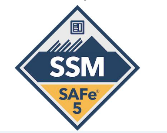  Notary Public- Expire:  10/2023Business Analyst Certification – Expected March 2021COMPUTER SYSTEMS:MS Office Suite (Excel, Word, Outlook, Powerpoint)UFMS – Unified Financial Management SystemsOracle accountingE-Flow (government accounting system)PeopleSoft FinanceTableau